Załącznik nr 1   INSTRUKTAŻ1. UCZESTNICYDebata oksfordzka jest bardzo sformalizowanym rodzajem dyskusji, w której dwie drużyny (the houses) toczą uporządkowany spór wokół prawdziwości postawionej w debacie tezy (the motion), wobec której zajmują ustalone wcześniej w wyniku losowania stanowisko- za lub przeciw. W debacie oksfordzkiej w formacie turnieju organizowanego przez Liceum Ogólnokształcące im. ks. Piotra Skargi w Sędziszowie Małopolskim biorą udział Marszałek, drużyna Propozycji, drużyna Opozycji, oraz Jury: Marszałek (Mr/Madam Chairman)– jest gospodarzem debaty, który czuwa nad jej porządkiem oraz przestrzeganiem regulaminu. To on losuje bezpośrednio przed debatą jej tezę, przedstawia jej uczestników i udziela im głosu. Ma on prawo upominać mówców i publiczność jeśli naruszają zasady a w skrajnych przypadkach może odebrać głos uczestnikom debaty.Propozycja (the Proposition) – pełni rolę „proponujących” tezę. Podstawowym zadaniem drużyny Propozycji jest udowodnienie prawdziwości tezy. Mówcy, w toku swoich wystąpień, muszą swoją argumentacją wykazać, że zawarte w tezie postulaty bądź stwierdzenia są słuszne lub prawdziwe. Propozycja zaczyna debatę. Opozycja (the Opposition) – to drużyna „obalająca” tezę, której zadaniem jest wykazanie, że postulaty wskazane przez Propozycję w tezie są błędne lub nieprawdziwe. Drużyna Opozycji argumentuje przeciw tezie, starając się jednocześnie wykazać błędy w argumentacji przeciwnika. Jurorzy (the Jury) – oceniają debatę na podstawie zawartych w karcie oceny kryteriów. Propozycja zasiada po prawicy Marszałka, natomiast Opozycja po lewicy.Każdy mówca posiada pewną określoną rolę, którą powinien starać się wypełnić w trakcie trwania debaty. Od strony marszałka zasiadają kolejno: pierwsi mówcy  (The Captain), drudzy mówcy (the Second speaker) oraz trzeci mówcy (The Third speaker).Pierwsi Mówcy – rozpoczynają debatę. Ich zadaniem jest wytłumaczenie jak drużyna rozumie daną tezę, jakie wobec niej zajmuje stanowisko w debacie. Ich celem jest  rozpoczęcie argumentacji. To na nich w największym stopniu spoczywa obowiązek przedstawienia argumentów drużyny, ich wyjaśnienie i udowodnienie. Drudzy Mówcy – powinni skupić się w swych wystąpieniach na kontrargumentacji. Dobry drugi mówca jest w stanie obalić wszystkie argumenty przeciwnika, pokazując błędy logiczne lub zły dobór przykładów przez drugą stronę. Mogą też uzupełnić argumentację pierwszego mówcy. Jeśli wymaga tego przebieg debaty, mogą oni również podsumować to co zostało dotąd powiedziane. Trzeci mówcy – ich zadaniem jest podsumowanie debaty. Powinni przypomnieć najważniejsze argumenty drużyny, gdzie w debacie pojawił się spór oraz dlaczego drużyna mówcy go wygrała. W ramach podsumowania lub przed jego rozpoczęciem, ci mówcy mogą dokończyć polemikę z argumentami adwersarzy. Poszczególni mówcy powinni pamiętać, że debata jest dynamiczna, co wymusza na nich konieczność reagowania na zmieniającą się sytuację. Niejednokrotnie zdarzają się okoliczności, które zmuszają mówcę do wyjścia ze swojej podstawowej roli. W praktyce oznacza to, że każdy z mówców może częściowo uzupełnić rolę swojego kolegi. 2. PRZEBIEG DEBATYW trakcie debaty mówców oraz marszałka obowiązuje strój formalny oraz przestrzeganie zasad kultury w wypowiedziach. Mówcy zachowują się z powagą i godnością i postępują zgodnie z duchem sportowej rywalizacji. Przed rozpoczęciem debaty marszałek losuje tezę oraz stronę sporu (która drużyna będzie stroną Opozycji, a która będzie pełniła rolę Propozycji). Następnie Marszałek przedstawia uczestników debaty, stronę jaką zajmują w sporze oraz tezę debaty.  The Chairman:Welcome everyone to today’s debate between (nazwa drużyny propozycji) ____________ and (nazwa drużyny opozycji) ________________. My name is ___________and I am your chairperson for today’s debate.The motion before the house this evening is: ______________________________(teza). Today, (nazwa drużyny propozycji) ___________________ will be proposing the motion while (nazwa drużyny opozycji) ______________________ will be opposing the motion.Representing the proposition, are teammates (lista uczniów drużyny propozycji) ___________________________________________________.Representing the opposition, are teammates (lista uczniów drużyny opozycji) ___________________________________________________.Następnie Marszałek przypomniana uczestnikom ramy czasowe ich wystąpień. Poszczególni mówcy mają do dyspozycji 1,5 minuty na wygłoszenie swojego przemówienia. Upływający czas będzie sygnalizowany dzwonkiem – pierwszy raz po upływie 1 minuty i 15 sekund, drugi raz gdy czas na wypowiedź się skończy. Po upływie 1 minuty 30 sekund Marszałek poprosi mówcę o zakończenie wystąpienia. Marszałek zarządza początek debaty oddając głos stronie popierającej. I will now call on the Captain of the proposition to open this debate.Od tego momentu strony wypowiadają się naprzemiennie – po jednej osobie (zgodnie z zasadami organizacji debaty wyilustrowanymi poniżej) . 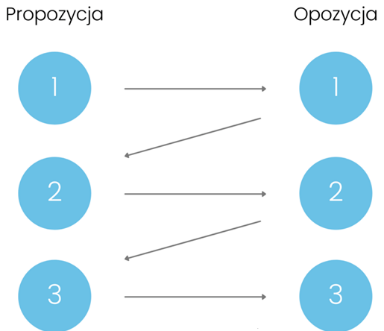 Procedura „AD VOCEM”:Członkowie jednej drużyny mogą zgłosić tzw. ad vocem (wyrażenie używane jako prośba o udzielenie głosu w dyskusji poza kolejnością, w celu odniesienia się bezpośrednio do słów dopiero co wypowiedzianych przez dyskutanta, np. dla sprostowania) do wystąpienia mówcy drużyny przeciwnej, co sygnalizuje się przez podniesienie ręki. Podczas debaty każda drużyna może tylko raz użyć formuły „ad vocem” - jedna taka wypowiedź może trwać maksymalnie 1 minutę. Ad vocem ma również 4 zasady szczegółowe: a) Nie może go zgłosić mówca aktualnie przemawiającej drużyny (nie można zgłosić ad vocem do słów kolegi z zespołu), b) Nie może go zgłosić mówca który przemawia następny w kolejności, c) Nie można go zgłosić podczas przemówień ostatnich z mówców. d) Można zgłosić ad vocem do ad vocem